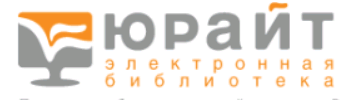 Список изданий, доступных Новосибирскому государственному техническому университетуЭлектронные издания для ИСТЗахаров, И. В.  Бухгалтерский учет и анализ : учебник для среднего профессионального образования / И. В. Захаров, О. Н. Тарасова ; под редакцией И. М. Дмитриевой. — Москва : Издательство Юрайт, 2022. — 423 с. — (Профессиональное образование). — ISBN 978-5-534-02594-1. — Текст : электронный // Образовательная платформа Юрайт [сайт]. — URL: https://urait.ru/bcode/489863 (дата обращения: 23.06.2022). Методика непрерывного профессионального развития кадров сферы дополнительного образования детей: учебное пособие / А. В. Золотарева [и др.] ; под ред. А. В. Золотаревой. – 2-е изд., испр. и доп. – Москва: Изд-во Юрайт, 2021. – 239с. – (Образовательный процесс). — Текст : электронный // ЭБС Юрайт [сайт]. — URL: https://www.urait.ru/book/metodika-nepreryvnogo-professionalnogo-razvitiya-kadrov-sfery-dopolnitelnogo-obrazovaniya-detey-491367 (дата обращения: 23.06.2022).Методика преподавания по программам дополнительного образования в  избранной области деятельности: учебное пособие для СПО / Л. В. Байбородова [ и др. ] ; под ред. Л. В. Байбородова. – 2-е изд., испр. И доп.. – Москва: Изд-во Юрайт, 2020. – 241с. – (Профессиональное образование). — Текст : электронный // ЭБС Юрайт [сайт]. — URL: https://www.urait.ru/book/metodika-prepodavaniya-po-programmam-dopolnitelnogo-obrazovaniya-v-izbrannoy-oblasti-deyatelnosti-493802 (дата обращения: 23.06.2022). 